Governors approved that Chair could act on behalf of the governingbody on any urgent issues requiring immediate approvalwhich would then be reported at the next governing body meeting.Approved at Governors meeting on 24 September 2020Signed…………………………………………………………………………….	Annual reviewGOVERNORS’ COMMITTEE STRUCTURE & TERMS OF REFERENCE2020 / 2021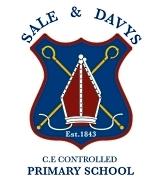 Finance Sub CommitteePersonnel Sub CommitteePerformance Management Sub CommitteePay CommitteeAdmissions CommitteeMembersSarah BriggsNicola ReadJohn HarrisonTerms of ReferenceOverall responsibility for setting of the Annual School Budget.All other financial issues are addressed by the full governing body.MembersSarah BriggsNicola ReadKathy SlaterTerms of ReferenceOverall responsibility for recruitment and selection procedure following the Recruitment and Selection Policy.MembersSarah BriggsNicola ReadKathy SlaterJohn HarrisonTerms of ReferenceSet and monitor targets for the Headteacher following the Performance Management Policy in partnership with the School’s Improvement Partner.Consideration of pay increases for Headteacher.MembersSarah BriggsKathy SlaterNicola ReadTerms of ReferenceAgree pay levels for members of staff.MembersAll governorsTerms of ReferenceOverall responsibility for monitoring numbers on roll.Academy Status Task GroupHannah HoggDonna HoltNicola ReadTo investigate Trustee/Governor status, scheme of delegation, Articles of Association, funding, comparison LEA top slice with % MAT top slice, pay structures/contracts, benefit to pupils, transition, choice of MAT. (Added 22/6/16)To investigate Trustee/Governor status, scheme of delegation, Articles of Association, funding, comparison LEA top slice with % MAT top slice, pay structures/contracts, benefit to pupils, transition, choice of MAT. (Added 22/6/16)To investigate Trustee/Governor status, scheme of delegation, Articles of Association, funding, comparison LEA top slice with % MAT top slice, pay structures/contracts, benefit to pupils, transition, choice of MAT. (Added 22/6/16)